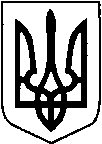 КИЇВСЬКА ОБЛАСТЬТЕТІЇВСЬКА МІСЬКА РАДАVІІІ СКЛИКАННЯДВАДЦЯТЬ ЧЕТВЕРТА  СЕСІЯперше пленарне засідання                                               Р І Ш Е Н Н Я22 грудня  2023 року                                                №   1138- 24-VIIІ      Про поновлення договорів оренди  земельних  ділянок,  які розташовані  на території  Тетіївської  міської ради                 Розглянувши заяви Дячука В.М., Моргуна В.В., Плавун К.Д., керуючись пунктом 34 частини 1 статті 26 Закону України «Про місцеве самоврядування в Україні», відповідно до   Земельного кодексу України, ст.6, 13, 21 Закону України "Про оренду землі”, статтей 19, 25, 50  Законом України «Про землеустрій», Закону України «Про державну реєстрацію речових прав на нерухоме майно та їх обтяжень», Тетіївська міська рада ВИРІШИЛА :1.Поновити договір оренди земельної ділянки, яка розташована  на  території  Тетіївської міської ради  в  м. Тетієві по вул. Януша Острозького, 4        - ФОП Дячуку Віктору Миколайовичу  - площею 0,0113 га, землі громадської забудови для будівництва та обслуговування будівель торгівлі  код (03.07), кадастровий номер 3224610100:01:121:0045  терміном на 10 років.            Встановити  річну орендну плату за користування земельною ділянкою у розмірі 10 % від  нормативної грошової оцінки земельної ділянки, що складає 6 134 грн. 60 коп. Нормативна грошова оцінка земельної ділянки  становить   61 346  грн.  03  коп. Термін дії договору  з  01.12.2023 року.2. Поновити договір оренди земельної ділянки, яка розташована  на  території  Тетіївської міської ради  в  м. Тетієві по вул. Януша Острозького, 4        - ФОП Дячуку Віктору Миколайовичу  - площею 0,0038 га, землі громадської забудови для будівництва та обслуговування будівель торгівлі  код (03.07), кадастровий номер 3224610100:01:121:0046  терміном на 10 років.            Встановити  річну орендну плату за користування земельною ділянкою у розмірі 10 % від  нормативної грошової оцінки земельної ділянки, що складає 2 063 грн. 00 коп. Нормативна грошова оцінка земельної ділянки  становить   20 629  грн.  64  коп. Термін дії договору  з  01.12.2023 року.3. Поновити договір оренди земельної ділянки, яка розташована  на  території  Тетіївської міської ради  в  м. Тетієві по вул. Михайла Грушевського, 27        - Моргуну Василю Вікторовичу  - площею 0,01 га, землі громадської забудови для будівництва та обслуговування будівель торгівлі  код (03.07), кадастровий номер 3224610100:01:049:0025  терміном на 5 років.            Встановити  річну орендну плату за користування земельною ділянкою у розмірі 10 % від  нормативної грошової оцінки земельної ділянки, що складає 4099 грн. 42 коп. Нормативна грошова оцінка земельної ділянки  становить   40 994  грн.  16  коп. Термін дії договору  з  01.01.2024 року.4. Поновити договір оренди земельної ділянки, яка розташована  на  території  Тетіївської міської ради  в  м. Тетієві по вул. Академіка Байраківського, б/н        - Плавун Катерині Дмитрівні  - площею 0,0114 га, землі громадської забудови для будівництва та обслуговування будівель торгівлі  код (03.07), кадастровий номер 3224610100:01:089:0086  терміном на 5 років.            Встановити  річну орендну плату за користування земельною ділянкою у розмірі 10 % від  нормативної грошової оцінки земельної ділянки, що складає 4883 грн. 71 коп. Нормативна грошова оцінка земельної ділянки  становить   48837  грн.  07 коп. Термін дії договору  з  01.01.2024 року.5. ФОП Дячуку В.М.. Моргуну В.В., Плавун К.Д. зареєструвати право оренди земельних  ділянок в  органах  державної реєстрації. 6.Контроль за виконанням даного рішення покласти на постійну депутатську комісію з питань регулювання земельних відносин, архітектури, будівництва та охорони навколишнього середовища (голова комісії - Крамар О.А.) та на першого заступника міського голови Кизимишина В.Й.Міський голова                                                             Богдан  БАЛАГУРА